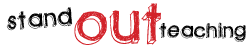 Pitch: What new learning will occur within the lesson?Sky High Question(s):Engagement: What tasks and activities will be used to support progress by all students? Activity 1 : (5 minute) Starter: Individual ActivitySky High Questions : Students read the Sky High Question and underline the keywords. They then reflect on the question and generate a set of additional questions that the Sky High Question poses. Activity 2 : (10 minute) Individual Pupil ActivityQuery GAP : Students are to visit a range of resources placed around the room and create a question based upon them. GAP is applied to challenge students through explanation and justification. Activity 3 : (5 minute) AFL: Questioning - Teacher LedQ-Time Bouncing Questions : Students are questioned in relation to their learning using the Q-time process- Question, Quiet, Quiz and Query. The later part of the sequence incorporates question bouncing led by the students. Activity 4 : (10 minute) Paired ActivityBlooms- Presentations : Students undertake a Learning Blooms exercise, selecting from one of eight tasks with a focus on presentation outcomes. They will also incorporate GAP differentiation into their task. Activity 5 : (5 minute) AFL: Paired AssessmentHow well? : Students will be given a set of statements to use to reflect upon their work. They mark if they agree with the statements and then ask a partner to repeat the process in relation to their work. Activity 6 : (10 minute) Paired ActivityLesson Basics- Presentations : Students are to undertake their presentations to the class. The reminder of the class observe the presentation and makes notes to feedback to the presenting group. Activity 7 : (5 minute) Plenary: Teacher LedSky High Confidence : Students read the Sky High Question and underline the keywords. Students then complete a confidence line to show their level of confidence in answering the question.Progress: What are the expected outcomes from the learning which has taken place within the lesson?Learning outcomes: